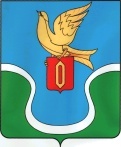 Администрациямуниципального образования "Городское поселение "Город Ермолино"Боровского района Калужской областиПОСТАНОВЛЕНИЕ10 ноября  2022 г.			город Ермолино				№ 170«О подготовке проведения публичных слушаний по проекту муниципального правового акта «О внесении изменений и дополнений в Устав муниципального образования «Городское поселение «Город Ермолино»»В соответствии с решением Городской Думы муниципального образования «Городское поселение «Город Ермолино» № 55 от 03 ноября 2022 года «О проекте решения «О внесении изменений в Устав муниципального образования «Городское поселение «Город Ермолино» и назначении публичных слушаний по проекту решения»,  руководствуясь ФЗ № 131-ФЗ «Об общих принципах организации местного самоуправления в Российской Федерации», Уставом муниципального образования «Городское поселения «Город Ермолино»,ПОСТАНОВЛЯЮ:1. Создать оргкомитет по проведению публичных слушаний, проводимых 06 декабря 2022 года в 17 часов 00 мин.  в здании ДК «Полет» по рассмотрению проекте решения «О внесении изменений в Устав муниципального образования «Городское поселение «Город Ермолино», в составе:Председатель оргкомитета:Самокрутова Е.А. – глава муниципального образования «Городское поселение «Город Ермолино»Заместитель председателя:Гуров Е.А. – глава администрации муниципального образования «Городское поселение «Город Ермолино»Секретарь оргкомитета:  Довлетова Ю.Р. – главный специалист отдела городского хозяйстваЧлены оргкомитета:Исаев А.А. – заместитель главы администрации МО «Городское поселение «Г. Ермолино»Шведов А.А. – заместитель главы администрации МО «Городское поселение «Г. Ермолино»Бодров В.В. - депутат Городской Думы МО «ГП «Г. Ермолино» (по согласованию)Косарева Н.В. - депутат Городской Думы МО «ГП «Г. Ермолино» (по согласованию)Федотова Л.А. – депутат Городской Думы МО «ГП «Г. Ермолино» (по согласованию)Глазова Е.Е. – депутат Городской Думы МО «ГП «Г. Ермолино» (по согласованию)2. Публичные слушания провести 06 декабря 2022 года в 17:00 часов по адресу: 249027, Калужская область, Боровский район, г. Ермолино, ул. 1 Мая, д. 3, зал  ДК «Полет».3. Предложения по повестке публичных слушаний можно отправлять по адресу: 249027, Калужская область, Боровский район, г. Ермолино, ул. 1 Мая, д. 4, каб. 10.4. Жители поселения допускаются на публичные слушания при предъявлении документа, удостоверяющего личность.5. Настоящее постановление полежит опубликованию  в еженедельной газете «Уголок России» и на сайте администрации муниципального образования «Городское поселение «Город Ермолино» в сети интернет.Глава администрации МО«Городское поселение «Г. Ермолино»                                                              Е.А. ГуровОтпечатано 3 экз.:1 – в дело;1 – комиссии;1 – газета